OFFICE OF THE MAYORCity of Welland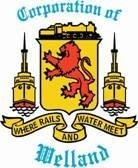 60 East Main Street, Welland, ON  L3B 3X4Phone: 905-735-1700  Fax: 905-735-1543www.welland.caSeptember 2, 2010WHO Global Network of Age-Friendly Citiesc/o Deb Rollo, Community CoordinatorNiagara Age-Friendly Community Initiative2201 St. David’s RoadThorold, ON  L2V 4T7Dear Ms. Rollo:On behalf of the Council of the City of Welland, and the Office of the Mayor please accept this letter as indication of formal commitment to undertake partnership with the Niagara Age-Friendly Communities Initiative.The partners will include Rose City Seniors Centre, the City of Welland Senior Citizens Advisory Committee, the City of Welland, Parks, Facilities, Recreational and Cultural Services, the Niagara Region Integrated Community Planning and Seniors Services Departments and the Niagara Research and Planning Council. All are ready to pursue actions required to make Welland an age-friendly community.Sincerely,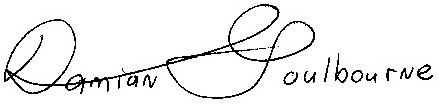 Damian GoulbourneMayor